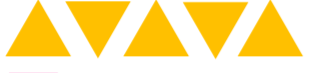 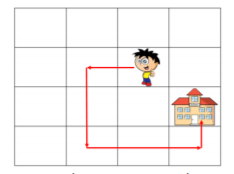 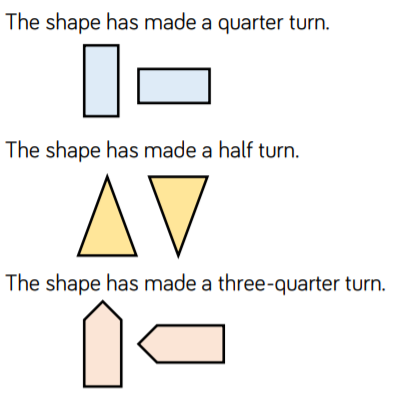 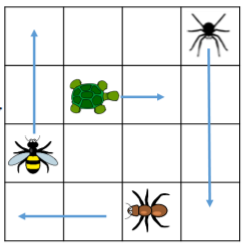 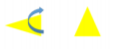 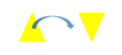 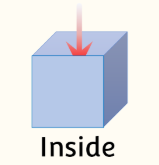 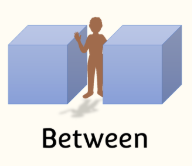 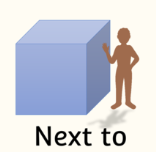 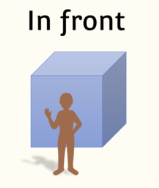 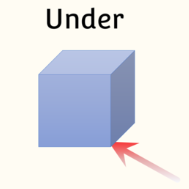 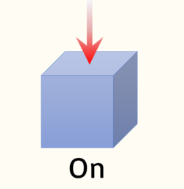 KnowledgeRelative position can be described using the following terminology:Next to           - UnderneathInside             - On In front          - BetweenA full turn is made by travelling all the way around and back to the initial starting positionA half turn is made by travelling half way from the starting point. This means you would be facing in the opposite direction from your starting pointA quarter turn is made by travelling a quarter of the way from the starting point. A quarter is one fourth of the turn.VocabularyDefinitionsForwardsMove towards the frontBackwardsMove towards the backFull turnTravelling all the way around back to the initial starting positionHalf turnTravelling half way from the starting pointQuarter turnTravelling a quarter of the way from the starting pointClockwiseIn the same direction as which the hands move on a clockAnticlockwiseIn the opposite direction to which hands move on a clock